Гірницька загальноосвітня школа І – ІІ ступенів № 19Відділ освіти Селидівської міської радиВиховна година«Україна – це я»(в рамках програми 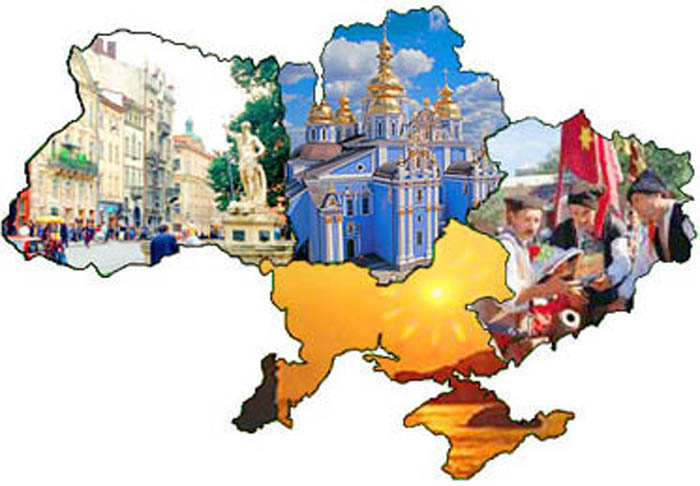 «Основні орієнтири виховання»)                        Провела вчитель 2класуГонтар Т.С. Тема: Україна – це яМета: розширювати знання учнів про Батьківщину, державні символи; формувати уявлення про патріотичні почуття належності до українського народу; розвивати просторові уявлення дітей, логічне мислення, мовлення, пам’ять; виховувати почуття любові до рідної країни.Обладнання: карта України; таблиці «Державні символи України»; аудіо запис Державного Гімну; фонограма пісні «Рідний край».Хід заходуІ. Організаційний моментЕпіграф (запис на дошці):Можна все на світі вибирати, сину,Вибрати не можна тільки Батьківщину.В. Симоненко1 - й у ч е н ьКвітку у садочку,Зернятко у полі,Виховні заходи, що проводяться в будь-який час 303Пташку, що в гайочку,Гори, ріки, доли,Хату, шлях, будівлю,Сонце в небі синімМи звемо чарівнимСловом — Батьківщина.ІІ. Актуалізація опорних знань— Для чого людина отримує знання?— Чи важливо бути розумним у час техніки?— Хто піклується про те, щоб ви змогли отримати гарну освіту?— Але це не тільки ваші батьки, учителі. Найбільше піклується про своїх маленьких школярів держава. Збудовано школи з просторими світлими класами, спортзали, бібліотеки. Ви безкоштовно отримуєте підручники і не оплачуєте своє навчання у школі.— Як називається наша держава, де ми живемо?ІІІ. Оголошення теми і мети уроку— Сьогодні ми ще раз поговоримо про наш рідний край, нашу Україну.1 - й у ч е н ьМовлю слово про країну,Про країну — Україну.Україна — край мій ріднийВід Кавказу по Карпати.16  Національно-патріотичне виховання молодших школярів2 - й у ч е н ьДе є в світі кращі ріки.Як Дністер, Дніпро-Славута?Хто покине їх навіки,Тому в серці вічна смута.3 - й у ч е н ьДе є в світі кращі доли,Де таке повітря свіже?Де шумлять так гарно долиІ хвилює спіле збіжжя.4 - й у ч е н ьДе ясніше сонце світить,Де гарніші зорі сяють,Де солодше пахнуть квіти —Як у нашім любім краю.Р. КупчинськийДіти виконують пісню «Рідний край» (сл. та муз. Ю. Михайленко).Край, де ми народились,Де ростем, живемо,Батьківщиною ніжноІ з любов’ю зовемо.П р и с п і в:Рідний край, рідний край,Ти Вкраїно наша.Різні в світі землі є,Але ти найкраща.І ліси, і рівнини,Ріки, гори, поля —Все це наша Вкраїна,Неозора земля.П р и с п і в.IV. Робота з картою— Погляньте на карту України. Червоним кольором позначено кордони нашої країни. Найголовніше місто — це столиця України — місто Київ. Люди, які проживають на території України, називаються українцями.Україна як держава має свої символи.Державний Герб — старовинний знак у вигляді тризуба. Запровадив його свого часу київський князь Володимир Мономах. Державний Прапор являє собою поєднання двох кольорів — блакитного і жовтого. Блакитний колір символізує небо, а жовтий — колосся пшениці.Державний Гімн — найголовніша пісня країни, що виконують на урочистих святах. Послухаємо його!— Український народ складає одну велику родину, яка має свої традиції, культуру, надбання. Спливають роки, змінюються часи, але вічно живуть українські народні пісні, казки, приказки, загадки. Саме в них оживає вся історія українського народу.V. Гра «Закінчи прислів’я»Без верби і калини… (нема України).За рідний край… (життя віддай).Кожному мила… (своя сторона).Рідна земля і в жмені… (мила).Кожному птаху своє… (гніздо миле).Людина без Вітчизни —… (як соловей без пісні).VI. Інсценізація вірша Ю. Шкрумеляка «Українські діти»У ч и т е л ь. Хто ти, хлопчику маленький?У ч е н ьСин я України-неньки!Українцем я зовуся —Й тою назвою горжуся!У ч и т е л ь. А по чім тебе впізнаю?У ч е н ьПо вкраїнському звичаю.В мене вдача щира й сміла,І відвага духу й тіла.І душа моя здорова,Українська ж в мене мова!У ч и т е л ь. Хто ти, дівчинко маленька?У ч е н и ц яДоня України-неньки!Українкою зовуся —Й тою назвою горджуся!Ой, вдягнуся у неділюУ вишивану сорочку,У широку спідничину.І в коралі на шнурочку —Заплету я свої косиІ візьму віночок з рути,Ще й васильком заквітчаюсь,Чи від мене кращій бути?А на ноги чоботятаЧервоненькі, сап’янові!Я маленька українка —Будьте всі мені здорові.У ч е н ьМи всі діти українські,Український славний рід,Дбаймо, щоб про нас, маленьких,Добра слава йшла у світ!18  Національно-патріотичне виховання молодших школярівУ ч е н и ц яВсе, що рідне, хай нам будеНайдорожче і святе,Рідна віра, рідна мова,Рідний край нам над усе!Р а з о мПрисягаєм край наш ріднийНад усе любити.Рідний народ шануватиІ для нього жити.VII. Підсумок заходу— Кожний із нас відповідає за долю Батьківщини. Від того, як ми до неї ставитимемося, залежить майбутнє нашої держави. Тому намагайтеся вчитися так, щоб вами пишалася Україна. Не забуваймо, що ми — українці. Бережімо рідну землю, національну гідність.